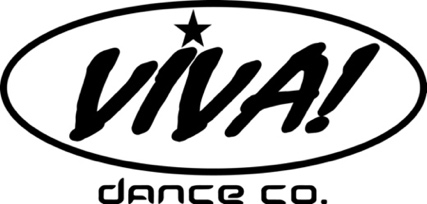 SCHOOL YEAR SCHEDULE 2023/2024Classes run September 11th – May 24th Spring Rehearsal- May 29th & 30th      Spring Recital- June 1st ALL AGES DETERMINED AS OF 10/1/23FUTURE STARS DANCE & PLAY (Ages 18-36 Months, Adult Assisted)Tuesdays	10:00-10:30am	Miss Layne & Miss Rylee	Studio A	$45/monthWednesdays	4:30-5:00pm		Miss Melissa & Miss Kaelyn	Studio A	$45/monthTWINKLE STARS DANCE & TUMBLE 	(Ages 2 ½ - 3)Tuesdays	10:45-11:15am	Miss Layne & Miss Rylee	Studio A	$45/monthTuesdays	5:45-6:15pm		Miss Layne & Miss Nadia	Studio A	$45/month	Thursdays	4:30-5:00pm		Miss Rylee & Miss Melissa	Studio A	$45/monthSPARKLE STARS DANCE & TUMBLE (Ages 3 ½ - 5, * Must be potty trained)Mondays 	4:30-5:15pm		Miss Jenna & Miss Kailyn	Studio A	$55/monthMondays	6:45-7:15pm		Miss Tess			Studio E	$45/monthTuesdays	11:15am-12:00pm	Miss Layne & Miss Rylee	Studio A	$55/monthTuesdays	6:15-7:00pm		Miss Layne & Miss Nadia	Studio A	$55/monthThursdays	5:15-6:00pm		Miss Melissa & Miss Rylee	Studio A	$55/month5-7 YEAR OLD RECREATIONAL CLASSESMondays	4:30-5:15pm		Beginner Acro			Studio E	Miss TessMondays	5:15-5:45pm		Tap				Studio A	Miss Jenna & Miss KailynMondays	5:15-5:45pm		Beginner Acro			Studio E	Miss TessMondays 	5:45-6:30pm		Ballet				Studio A	Miss Jenna & Miss KailynMondays	5:45-6:30pm		Intermediate Acro		Studio E	Miss TessTuesdays	4:30-5:00pm		Ballet				Studio A	Miss Layne & Miss NadiaTuesdays 	5:00-5:30pm		Tap				Studio A	Miss Layne & Miss NadiaTuesdays	5:00-5:45pm		Jazz & Hip-Hop		Studio E	Miss AvaTuesdays	5:45-6:30pm		Beginner Acro	 		Studio B	Miss Sam & Rylee  Tuesdays	7:00-7:45pm		Hip-Hop & Acro		Studio A	Miss Layne Thursdays	5:00-5:45pm		Tap & Ballet			Studio E	Miss SophiaThursdays	6:00-6:30pm		Hula				Studio A	Miss Melissa & Miss RyleeThursdays	6:30-7:30pm		Jazz, Hip-Hop, & Acro		Studio A	Miss Rylee & Miss Melissa7-10 YEAR OLD RECREATIONAL CLASSESMondays	5:15-5:45pm		Beginner Acro 			Studio E	Miss TessMondays	6:30-7:30pm		Ballet & Lyrical			Studio A	Miss Jenna & KailynMondays	5:45-6:30pm		Intermediate Acro		Studio E	Miss TessMondays	7:15-8:00pm		Beginner Acro			Studio E	Miss TessTuesdays	5:15-5:45pm		Hip-Hop			Studio B	Miss Rylee & Miss SamTuesdays	5:45-6:30pm		Beginner Acro	 		Studio B	Miss Sam & Rylee  Tuesdays	6:30-7:15pm		Intermediate Acro		Studio B	Miss Sam & Miss RyleeTuesdays	7:15-8:00pm		Advanced Acro		Studio B	Miss Sam & Miss RyleeWednesdays	5:00-5:45pm		Jazz & Hip-Hop		Studio A	Miss SophiaWednesdays	6:00-6:30pm		Tap				Studio A	Miss SophiaWednesdays	6:30-7:00pm		Hula				Studio E	Miss MelissaFridays		6:30-7:30pm		8-12 y/o Ballet & Lyrical	Studio B	Miss Kailyn	Fridays 	7:30-8:15pm		Beginner/Intermediate Acro	Studio B	Miss Sophia & Miss Kailyn10+ YEAR OLD RECREATIONAL CLASSESMondays	5:15-5:45pm		Beginner Acro (ages 7+)	Studio E	Miss TessTuesdays	5:45-6:30pm		Beginner Acro	 		Studio B	Miss Sam & Rylee  Tuesdays	6:30-7:15pm		Intermediate Acro		Studio B	Miss Sam & Miss RyleeTuesdays	7:15-8:00pm		Advanced Acro		Studio B	Miss Sam & Miss RyleeWednesdays	7:45-8:30pm		Hip-Hop			Studio B	Miss AlieWednesdays	8:30-9:00pm		Ballroom			Studio A	Miss SophiaFridays		6:30-7:30pm		8-12 y/o Ballet & Lyrical	Studio B	Miss Kailyn	Fridays 	7:30-8:15pm		Beginner/Intermediate Acro	Studio B	Miss Sophia & Miss KailynSPECIALTY RECREATIONAL CLASSESMondays	4:30-5:00pm		10+ year old Adaptive Class	Studio B	Miss ElisePERFORMANCE TEAM COMPETITIVE DANCE PROGRAMTuesdays	4:30-5:45pm		P1 Jazz* & Tap Combo	Studio A	Miss Layne & Miss KaelynTuesdays 	5:45-6:30pm		P2 Jazz * (9-12 y/o)		Studio E	Miss AvaWednesdays	5:00-6:30pm		P1 Jazz* Hip-Hop & Acro 	Studio E	Miss Melissa	Wednesdays	7:00-7:45pm		P2 Jazz * (7-10 y/o)		Studio E	Miss MelissaWednesdays	7:00-7:45pm		P3 Contemporary*		Studio B	Miss AlieThursdays	8:30-9:15pm		P3 Hula*			Studio A	Miss MelissaParticipants must have at least 1 year dance experience and have placement approval to enroll.   Each group will perform one competition routine at TWO local competition events in April.  Competition and costume fees are incurred in addition to tuition cost, approximately $250 -$300 for the year.